Progettazione Disciplinare di Dipartimento A.S. 2023/2024F.to docenti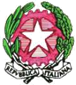 Istituto Comprensivo “NINO CORTESE”Sede Centrale via B. Croce 38 - 80026 CASORIA (NA) Tel/Fax 081 7590420C.F.: 93056830636 – Cod. Mecc.: NAIC8EN005E-Mail: naic8en005@istruzione.it; naic8en005@pec.istruzione.it;www.icninocortese.edu.it 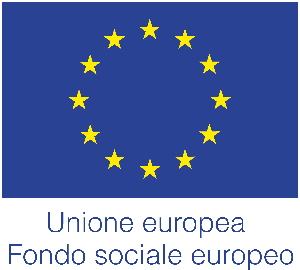 DisciplinaITALIANOSTORIAGEOGRAFIAFRANCESEINGLESEMATEMATICASCIENZETECNOLOGIAARTE E IMMAGINE MUSICASCIENZE MOTORIE E SPORTIVERELIGONESTRUMENTO MUSICALE: CHITARRA - PERCUSSIONI – PIANOFORTE – VIOLINO  Competenza chiave europeacompetenza alfabetica funzionalecompetenza multilinguisticacompetenza matematica e competenza in scienze, tecnologie e ingegneriacompetenza digitalecompetenza personale, sociale e capacità di imparare a imparare,competenza in materia di cittadinanza,competenza imprenditoriale,competenza in materia di consapevolezza ed espressione culturali. competenza alfabetica funzionalecompetenza multilinguisticacompetenza matematica e competenza in scienze, tecnologie e ingegneriacompetenza digitalecompetenza personale, sociale e capacità di imparare a imparare,competenza in materia di cittadinanza,competenza imprenditoriale,competenza in materia di consapevolezza ed espressione culturali. competenza alfabetica funzionalecompetenza multilinguisticacompetenza matematica e competenza in scienze, tecnologie e ingegneriacompetenza digitalecompetenza personale, sociale e capacità di imparare a imparare,competenza in materia di cittadinanza,competenza imprenditoriale,competenza in materia di consapevolezza ed espressione culturali. competenza alfabetica funzionalecompetenza multilinguisticacompetenza matematica e competenza in scienze, tecnologie e ingegneriacompetenza digitalecompetenza personale, sociale e capacità di imparare a imparare,competenza in materia di cittadinanza,competenza imprenditoriale,competenza in materia di consapevolezza ed espressione culturali. competenza alfabetica funzionalecompetenza multilinguisticacompetenza matematica e competenza in scienze, tecnologie e ingegneriacompetenza digitalecompetenza personale, sociale e capacità di imparare a imparare,competenza in materia di cittadinanza,competenza imprenditoriale,competenza in materia di consapevolezza ed espressione culturali. Obiettivi di apprendimentoConoscenze Conoscenze Conoscenze Abilità Abilità ______________________________________________________________________________________________________________________________________________________________________________________________________________________________________________________________________________________________________________________________________________________________________________________________________________________________________________________________________________________________________________________________________________________________________________________________________________________________________________________________________________________________________________________________________________________________________________________________________________________________________________________________________________________________________________________________________________________________________________________________________________________________________________________________________________________________________________________________________________________________________________________________________________________________________________________________________________________________________________________________________________________________________________________________________________________________________________________________________________________________________________________________________________________________________________________________________________________________________________________________________________________________________________________________________________________________________________________________________________________________________________________________________________________________________________________________________________________________________________________________________________________________________________________________________________________________________________________________________________________________________________________________________________________________________________________________________________________________________________________________________________________________________________________________________________________________________________________________________________________________________________________________________________________________________________________________________________________________________________________________________________________________________________________________________________________________________Standard minimi di apprendimentoConoscenze Conoscenze Conoscenze Abilità Abilità _____________________________________________________________________________________________________________________________________________________________________________________________________________________________________________________________________________________________Traguardi delle competenzeContenuti disciplinari e tempi di realizzazione previstiTitolo Titolo Compito unitarioCompito unitarioTempi Contenuti disciplinari e tempi di realizzazione previstiContenuti disciplinari e tempi di realizzazione previstiContenuti disciplinari e tempi di realizzazione previstiCompetenze trasversali di educazione civicaStrategie, metodologie didattiche e strumentiCriteri e modalità di valutazioneGriglia  di valutazioneVoto Valutazione Valutazione Valutazione Valutazione Griglia  di valutazione10Griglia  di valutazione9Griglia  di valutazione8Griglia  di valutazione7Griglia  di valutazione6Griglia  di valutazione5Griglia  di valutazione4